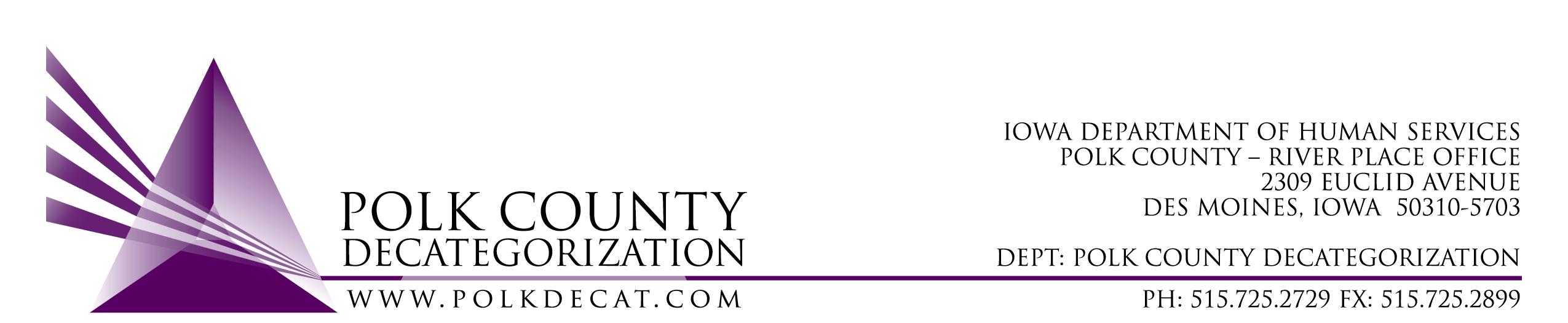 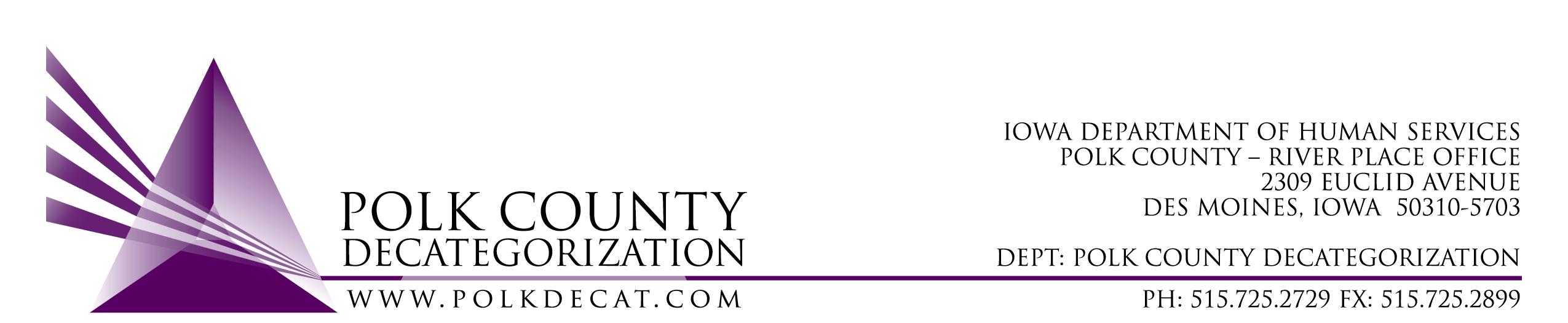 POLK DECAT EXECUTIVE COMMITTEEThursday, May 14, 202010:00 am – 11:30 pmVideo Conference and/or conference call1-866-685-1580, pass code 000 999 0270	MEETING A G E N D ANext meeting: June 11, 2020, 10:00 am, Polk County River Place, Conference Room 3 or via video conference depending on “stay in place” status.Call to order: Time _________  Eric KoolReview and approval of the April 9, 2020, meeting minutes *1st_________    2nd __________   Approve: Y/NAllReview of FY20 budgetTeresaDiscuss and vote: Review and approve FY21 Polk CPPC plan.*1st_________    2nd __________   Approve: Y/NTeresaUpdates:ICAPP GrantMIHF GrantsWork from home statusRJCE and CPPC activitiesTeresaNext meeting:Adjustment of FY21 contract amounts, if anyTransfer(s) of funds, if anyReview of FY20 budgetsMIHF GrantsRJCE and CPPC activitiesAnything else?AllAdjourn: Time ___________*1st_________    2nd __________   Approve: Y/NEric Kool